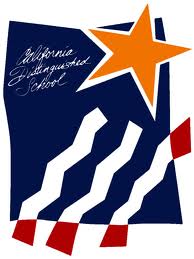 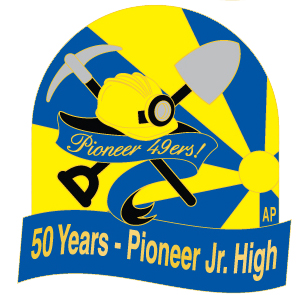 PHYSICAL EDUCATION GOALSA WELL-PLANNED, WELL-IMPLEMENTED PHYSICAL EDUCATION PROGRAM WILL FOSTER THE FOLLOWING BENEFITS:IMPROVED PHYSICAL FITNESS:  areas include muscular strength, flexibility, muscular endurance, body composition, and cardiovascular endurance.SELF-DISCIPLINE:  develops student responsibility for health and fitness.SKILL DEVELOPMENT:  develops motor skills of balance, agility, reaction time, speed, and coordination.EXPERIENCE SETTING GOALS:  gives students the opportunity to set and strive for personal, achievable goals.IMPROVED JUDGMENT:  provides students with opportunities to assume leadership, cooperate with others, and accept responsibility for their own behavior.IMPROVED SELF-CONFIDENCE AND SELF-ESTEEM:  helps students become more confident, assertive, independent, and self-controlled.STRESS REDUCTION:  provides an outlet for releasing tension and anxiety.STRENGTHENS PEER RELATIONSHIPS:  helps students socialize with others more successfully.REINFORCES KNOWLEDGE LEARNED IN OTHER SUBJECT AREAS:  serves as lab for application of content from science, math, and social studies courses.The Physical Education Framework for California Public Schools is the key resource for developing quality physical education programs.  At PJH we follow a sequential, developmental, age-appropriate program designed to provide students with knowledge and ability needed to maintain active, healthy lifestyles.  In accordance with the framework, the three major goals for the curriculum are:MOVEMENT SKILLS AND KNOWLEDGESELF-IMAGE AND PERSONAL DEVELOPMENTSOCIAL DEVELOPMENTThere are also established national and state standards for physical education that address skills and knowledge students should have at particular grade levels.  Each standard includes grade-level indicators that provide examples of what students should know and be able to do to meet the standard.The California Education Code also mandates that students in grades 7-8 shall have 400 minutes of physical education each 10 days.  The intent of these mandates is to ensure that physical education is an integral part of the educational program for all students.Federal Title IX regulations require that all physical education courses be coeducational.  Students are not to be separated based on gender.PJH PHYSICAL EDUCATION UNIFORM POLICYAN INTEGRAL PART OF THE PJH PHYSICAL EDUCATION PHILOSOPHY IS THAT ALL STUDENTS DRESS-OUT EACH AND EVERY DAY IN THE PE UNIFORM.  THIS INCLUDES RAINY DAYS AND WHEN ON A MEDICAL.  THE REQUIRED DAILY WEAR IS TO INCLUDE:REQUIRED PE CLOTHES – solid royal blue, nylon mesh shorts w/drawstring, reversible royal blue/gold t-shirt or a solid royal blue and solid gold t-shirt. Available at PJH for $26 or you may purchase elsewhere. If you purchase elsewhere, they must meet the above requirements.The only markings allowed on the uniform are the first and last name of the owner. No decorating is to be doneUniforms need to fit appropriately.  Allow room for growthShirt must be tucked into the shorts. Shorts are to ride at the waist above the hip – no “sagging” and no underwear showingAthletic socks that are clearly above the ankle and visible to the teacher (keep an extra pair in PE locker)Athletic shoes in good condition with laces secured on top of the shoe (preferable to have a pair only for PE)Jewelry removed and secured in the PE locker in a container – this includes all earrings (except studs), watches, bracelets, ankle bracelets, necklaces, rings, wristbands, and any piercings that could be a safety hazardHair tied back securely if shoulder-length or longerRegulation pioneer hats may be worn in PE classClothes worn to school may not be worn under the PE uniformSweatshirts and sweatpants may be worn over the regular uniform during cold weather.  Sweats may be of any color.  JACKETS OR SWEATERS ARE NOT ALLOWED.The uniform is to be taken home the last day of the week to be laundered and returned to school the first day of the week for clean clothes checkIf the uniform is missing, a set of loan clothes will be issued.  Students will check-out the loaners from the PE office at the start of class and return them at the end  (the PE staff will be responsible for the cleaning of the loan clothes)   Each student is required to wear only their own PE clothes and not “borrow” from someone. LOCKER ROOM RULESAll students will be issued a locker that is to be used to store the physical education uniform and any other essentials.  Everyone is required to use a PE locker during the class period.All students will be issued a Pioneer combination lock and must be returned at the end of the school year in same condition or there will be a replacement cost.Under no circumstances is any student to share lockers with anyone or give any other student their combination.  The school is not responsible for lost belongings.  It is up to the student to check that their locker is secured before they leave the dressing room and that all items are safely stored in the lockerAll backpacks/tote bags must fit in their PE locker. No food or drink is allowed in the locker room (water bottles are an exception)Glass and/or aerosol products are not allowedAll products used in the locker room need to be fragrance-free for the health and safety of students with allergies or asthma.  Stick deodorant, unscented lotion, hand sanitizer and sunscreen are allowed. Hair spray, perfume, body spray, scented body lotion and scented hand sanitizer are not allowed at school or the locker room.  These items will be confiscated, and disciplinary action will be followed according to school policy.  Students need to bring supplies to keep in their locker i.e. band-aids, hair ties, safety pins, kleenex, and other personal necessitiesA jewelry container is a must, since jewelry can fall down into other lockers if not securedSAFETYBehavior that might lead to injury to self or others will not be allowedReport any injury immediately to your teacher. Do not move a student with an injuryReport any equipment or ground conditions that may be dangerousDo not go yourself or take any other student to the health office or locker room without teacher permissionModified activities when raining, extreme heat or poor air quality. We go inside for rain, we are outside if misty or light drizzle. During extreme heat, we limit or modify activity depending on time of day. This may include no push-ups, bars or running. For poor air quality, we follow the AQMD guidelines for our area and activities are modified or taken inside according to the alert level.OBSTACLE COURSEAll students participate in the obstacle course every day at the beginning of the period before roll and exercises.  This is part of the physical education gradeIt is each student’s responsibility to complete the course and be seated on their roll call number by the tardy bellThe course includes bars, pole, and warm-up runEach student is to check-in at the completion of the course with the teacher’s assistant (TA).  If no T.A. is there, the students are to line-up single file at the cone designated for their class and waitGRADE POLICYTHE PHYSICAL EDUCATION DEPARTMENT HAS STANDARDIZED AREAS OF GRADING WHICH INCLUDE:Authentic skill assessment of fitness based on performance standardsTeam and individual assessmentResponsibility areasParticipation and cooperationEach teacher has developed a grading system within this framework.  All questions will need to be directed to the individual teacher for specifics.PARTICIPATIONIN ORDER TO PARTICIPATE IN GAME PLAY, EACH STUDENT MUST MEET THE FOLLOWING CRITERIA:Complete the obstacle course correctly Be seated on the roll number before the bell rings (no tardies)Wear their own correct uniform including visible, athletic socksNo jewelryHair pulled back if longer than shoulder-lengthShirt tucked-in and shorts at the hipsCONSEQUENCES:Loss of participation points for the dayHabitual misconduct or not meeting class expectations will result in detention, parent contact and/or office referral.MEDICAL EXCUSESAll notes (parent/doctor) are to be given to the health office before school to be kept on file.PARENT/GUARDIAN NOTE:PARENT NOTES WILL BE ACCEPTED FOR LIMITED OR FULL RESTRICTION FROM ACTIVITIES FOR UP TO THREE CONSECUTIVE DAYS (WEEKENDS COUNT AS PART OF THE THREE CONSECUTIVE DAYS). THE NOTE MUST INCLUDE THE FOLLOWING OR IT WILL NOT BE ACCEPTED:DateStudent’s full nameReason for the excuse (please be specific)Length of the restriction (1,2, or 3 days) – if not specific, the note will be for 1 day onlyDesignate if full or limited restriction (see below for clarification)Phone number where parent can be reached Signature (only a parent or guardian may write a note)LIMITED RESTRICTION INCLUDES:Dress – outWalk obstacle courseStretchLight activityNo make-up work required for participation pointsFULL RESTRICTION INCLUDES:Dress-outObserve during classMake-up work requiredHEALTH TECH WILL NOT WRITE A PE EXCUSE FOR A STUDENT.DOCTOR NOTE:WHEN A STUDENT IS TO BE EXCUSED FOR A PERIOD LONGER THAN THREE DAYS, A DOCTOR’S NOTE MUST BE OBTAINED AND INCLUDE THE FOLLOWING:Length of restriction – Must have a beginning and ending dateSpecific activity the student cannot performAny dressing restrictionsTHE TEACHER WILL DETERMINE ONE OF THE FOLLOWING OPTIONS FOR THE STUDENT: The student will continue in class with modificationsThe student will perform as a class TA. and earn full creditThe student will be assigned to the library with specific assignments that will be completed and turned-in for the gradeA DOCTOR NOTE IS REQUIRED FOR ANY ON-GOING MEDICAL PROBLEM THAT MAY RESTRICT PARTICIPATION IN CLASS AT ANY TIME.PHYSICAL EDUCATION MAKE-UP WORK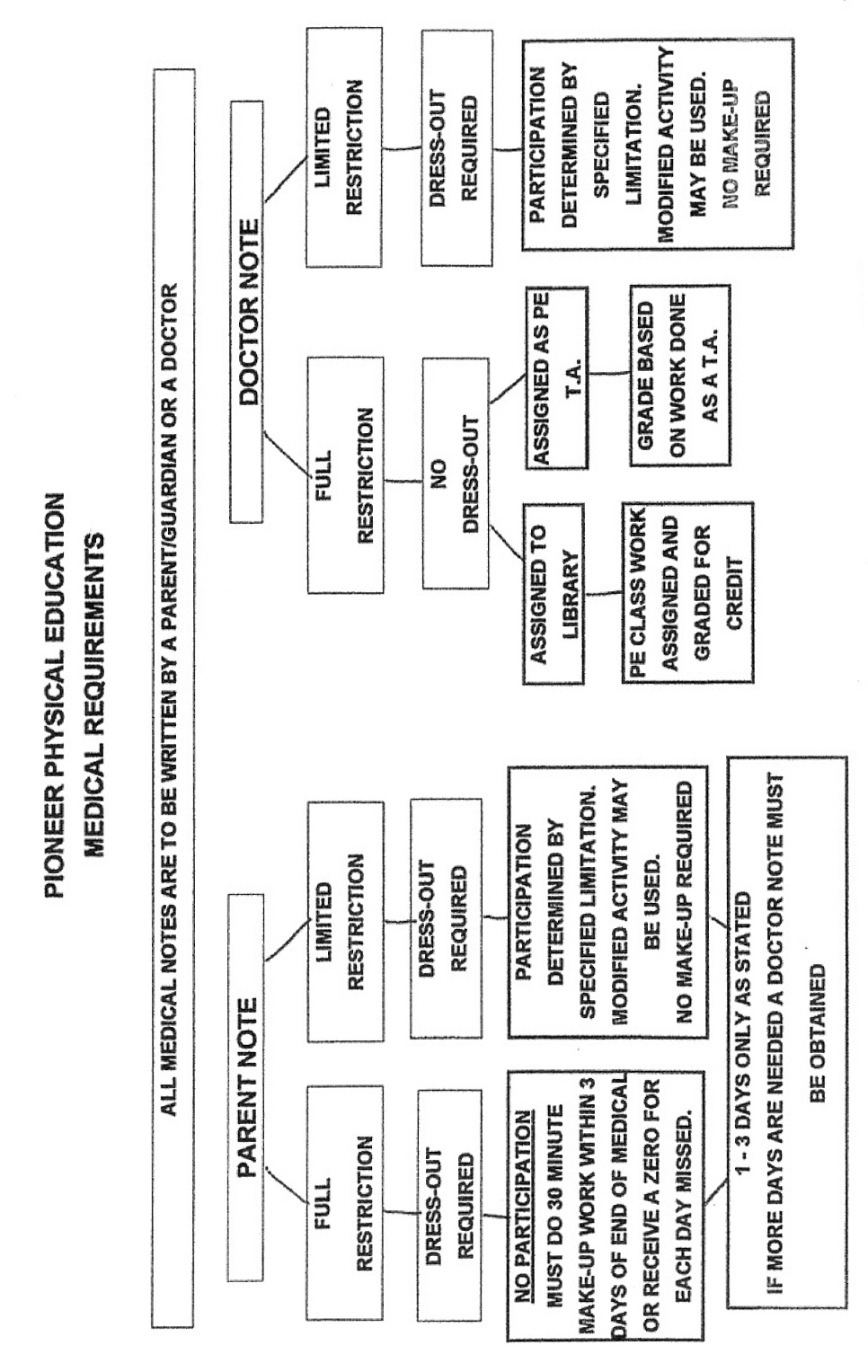 NAME: _______________________________________   DATES OF ABSENCE: __________ TEACHER: _____________________________   PERIOD:  __________   YOU MUST DO 30 MINUTES OF PHYSICAL ACTIVITY FOR EVERY DAY YOU ARE ABSENT.  YOU HAVE 3 DAYS FROM THE ABSENCE TO TURN IN FOR CREDIT.                      1. DESCRIBE THE ACTIVITY IN DETAIL.2.  HOW LONG DID YOU DO EACH ACTIVITY OR EXERCISE?3.  EXPLAIN WHAT BENEFITS YOU FELT YOU RECEIVED FROM THIS ACTIVITY.PARENT SIGNATURE_______________________________________________THIS IS THE FORM THAT IS USED IF A STUDENT IS ABSENT, ON A FULL MEDICAL, OR MISSED CLASS FOR ANY OTHER REASON.The only way to earn the full daily credit is to do the make-up work with-in the time frame of 3 days.It is the responsibility of the student to get the make-up sheet off the clip on the back door of the girl’s equipment room or on school loop in your teacher’s locker and to complete the 30 minutes of activity for each day missed.No work will be accepted without parent signature.Any acceptable physical activity can be used to qualify for make-up.Fitness StandardsPresidential Fitness Award(85th Percentile Nationally)Boys	11	12	13	14Curl –ups	47	50	53	56Sit & Reach	31cm	31 cm	33 cm	36 cmShuttle Run	10 sec.	9.8 sec.	9.5 sec.	9.1 sec.Mile Run	7:32	7:11	6:50	6:26Push-ups	27	31	39	40Pull ups	6	7	7	10Girls	11	12	13	14Curl –ups	42	45	46	47Sit & Reach	34 cm	36 cm	38 cm	40 cmShuttle Run	10.5 sec.	10.4 sec.	10.2 sec.	10.1 sec.Mile Run	9:02	8:23	8:13	7:59 Push-ups	19	20	21	20Pull ups	3	2	2	2National Fitness Award(50th Percentile Nationally) Boys	11	12	13	14Curl –ups	37	40	42	45	Sit & Reach	25 cm	26 cm	26 cm	28 cm	Shuttle Run	11.1 sec.	10.6 sec.	10.2 sec.	9.9 sec.Mile Run	9:20	8:40	8:06	7:44Push-ups	15	18	24	24Pull ups	2	2	3	5Girls	11	12	13	14Curl –ups	32	35	37	37Sit & Reach	29 cm	30 cm	31 cm	33 cmShuttle Run	11.5 sec.	11.3 sec.	11.1 sec.	11.2 sec.Mile Run	11:17	11:05	10:23	10:06Push-ups	11	10	11	10Pull ups	1	1	1	1Physical Education HandbookSchool Year2019-20School Year2019-20The Pioneer Junior High Handbook includes policy statements, forms, grading standards and goals.  Please refer to this handbook whenever your child is absent, has upcoming fitness testing or does not understand operating procedures for the locker room. The Pioneer Junior High Handbook includes policy statements, forms, grading standards and goals.  Please refer to this handbook whenever your child is absent, has upcoming fitness testing or does not understand operating procedures for the locker room. Pioneer Junior High School440 YARD RUNMILE  7TH GRADEBARS1:18 AND UNDER  A+BOYSA - STRAIGHT BODY1:19 - 1:28  AUNDER 7:11  AB - SOME SWINGING1:29 - 1:40  B7:12 - 8:40  BC - KICKING ACROSS1:41 - 1:51  C8:41 - 10:00  CD - HALFWAY1:52 - 2:02 D10:01 - 12:00  DF - NOT AT ALL2:03 AND OVER  F12:01 +  FFENCE LAPGIRLSPULL-UPS2:10 AND UNDER A+UNDER 8:23  ABoys2:11 - 2:30  A8:24 - 10:00  BA = 72:31 - 2:50  B10:01 - 11:05  CB = 42:51 - 3:15  C11:06 - 12:00  DC =23:16 - 3:30  D12:01 +  F D = 13:31 AND OVER  FGirls880 YARD RUNPUSH-UPSA = 23:10 AND UNDER  A+BOYSB = 13:11 - 3:25  A45+  A+3:26 - 3:45  B40 - 44  AWALL3:46 - 4:15  C30 - 39  BBIG WALL - A4:16 - 4:35  D24 - 29  CSMALL WALL - B4:36 AND OVER  F15 - 23  DNONE - F14 - 0   FMILE  8TH GRADEBOYSGIRLSPOLEUNDER 7:00  A25+  A+TO THE TOP - A7:01 - 8:15  B21 - 24  A3/4 - B8:16 - 10:00  C15 - 20  B1/2 - C10:01 - 12:00  D- 14  C1/4 - D12:01 +  F7- 10  DNOT AT ALL - F6- 0  FGIRLSCURLSUNDER 8:15  A55+  A+8:16 - 9:30  B48 - 54  A9:31 - 10:23  C41 - 47  B10:24 - 12:00  D35 - 40  C12:01 +  F30 - 34  D29 AND UNDER  F